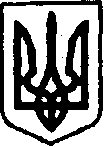   УКРАЇНАВИКОНАВЧИЙ КОМІТЕТ КЕГИЧІВСЬКА СЕЛИЩНА РАДАРІШЕННЯ _________________________	        смт Кегичівка			         № ______	З метою забезпечення захисту прав дітей, які через складні життєві обставини тимчасово не можуть проживати разом з батьками/законними представниками, надання їм та їхнім сім’ям послуг, спрямованих на повернення у сім’ю відповідно до найкращих інтересів дітей, відповідно до статей 252, 253, 256 Сімейного кодексу України,  пункту  31  Порядку провадження  органами опіки та піклування діяльності, пов’язаної із захистом прав дитини, затвердженого постановою Кабінету Міністрів України від 24 вересня 2008 року № 866 «Питання діяльності органів опіки та піклування, пов’язаної  із захистом прав дитини», на виконання  постанови Кабінету Міністрів України                          від 20 серпня 2021 року № 893 «Деякі  питання захисту прав дитини та надання послуги патронату над дитиною», витягу з протоколу  засідання комісії захисту прав  дитини при Виконавчому комітеті Кегичівської селищної ради                         від 22 лютого 2023 року № 02, керуючись статтями 4, 11, 42, 52, 53, 59 Закону України  «Про місцеве самоврядування в Україні», Виконавчий комітет Кегичівської селищної ради  ВИРІШИВ:       1. Запровадити на території Кегичівської селищної ради послугу                            з патронату над дитиною на базі сім»ї *** *** *** з 01 березня 2023 року.	   2.    Визначити Службу у справах дітей та сім’ї Кегичівської селищної ради установою, на яку покладаються функції щодо організації надання послуги             з патронату над дитиною.       3. Службі у справах дітей та сім’ї Кегичівської селищної ради                    (Тетяна БОГИНСЬКА):       3.1. Здійснювати заходи щодо пошуку кандидатів у патронатні вихователі шляхом проведення інформаційних кампаній, співбесід і консультацій                     та їх первинний відбір;       3.2. Сприяти  у проходженні такими кандидатами навчання;       3.3. Обстежувати умови проживання сімей кандидатів;       3.4. Проводити  оцінку потреб дитини  та  її  сім’ї,  надавати соціальні послуги сім’ї дитини;       3.5. Забезпечувати створення та  організацію навчання міждисциплінарної команди по узгодженню дій із забезпечення інтересів дитини, влаштованої              в сім’ю патронатного вихователя;       3.6. Готувати рекомендації про доцільність або недоцільність повернення дитини у біологічну родину за результатами роботи із сім’єю;	   3.7. Готувати проєкти  договорів  про  надання  послуги  з  патронату              над дитиною  та про влаштування в сім’ю патронатного вихователя дитини;       3.8. Готувати проєкти рішень Виконавчого комітету Кегичівської селищної ради про влаштування дитини в сім’ю патронатного вихователя,    продовження строку перебування та вибуття дітей з сім’ї патронатного вихователя,                            за результатами розгляду питання на засіданні комісії з питань захисту прав дитини при Виконавчому комітеті Кегичівської селищної ради;       3.9. Здійснювати передачу дитини та її документів до сім’ї патронатного вихователя;       3.10. Здійснювати контроль за умовами утримання та виховання дитини, забезпеченням її прав та найкращих інтересів у сім’ї патронатного вихователя;       3.11. Здійснювати передачу дитини батькам/законним представникам;       4. Рекомендувати  управлінню  соціального  захисту  населення   Красноградської районної військової адміністрації (Світлана ГОНТАР)  здійснювати за рахунок коштів державного бюджету оплату послуг патронатного вихователя  та виплату соціальної допомоги на утримання влаштованої в сім’ю патронатного вихователя дитини.5. Рекомендувати   комунальному   некомерційному   підприємству Кегичівської селищної ради «Центру первинної медико-санітарної допомоги»   (Роман СТЕПАНЕНКО) створювати належні умови для надання дитині стаціонарної та амбулаторної медичної допомоги за місцем проживання сім’ї патронатного вихователя.                                                                                 6. Відділу  освіти,  молоді  та спорту Кегичівської селищної ради                               (Світлана ШМАТЧЕНКО) забезпечувати  умови на здобуття дітьми дошкільної та загальної середньої освіти за місцем проживання сім’ї патронатного вихователя або за місцем, де вона проживала до влаштування в сім’ю патронатного вихователя,  якщо це відповідає її найкращим інтересам.                                                                        7.  Контроль за виконанням цього рішення залишаю за собою.Кегичівський селищний голова                                          Антон ДОЦЕНКОПро  запровадження послуги  з патронату над дитиною